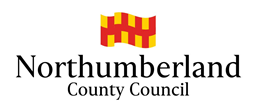 LOCAL GOVERNMENT (MISCELLANEOUS PROVISIONS) ACT 1982APPLICATION AND SUPPORTING INFORMATION IN CONNECTION WITHGRANT/RENEWAL OF STREET TRADING CONSENTI enclose the appropriate fee of £      with this application, which I note is not refundable if my application is refused. I/We                                                 HEREBY APPLY for the grant/renewal of a Street Trading Consent in accordance with Section 3 of and Schedule 4 to the Local Government (Miscellaneous Provisions) Act 1982.Please complete all sections of this form in BLOCK CAPITALS	*Delete where applicableI declare that I/we have checked the information given on this application form and to the best of my/our knowledge and belief it is correct.I/We am/are aware of the Council’s Standard Conditions applicable to all Street Trading Consents and agree to comply with them.Signature of applicant(s)	……………………………………       Date …………………………Please send your completed application form and self-declaration form to:Licensing@northumberland.gov.ukorLicensing Office Northumberland County CouncilHousing and Public ProtectionStakeford DepotEast View StakefordNorthumberlandNE62 5TR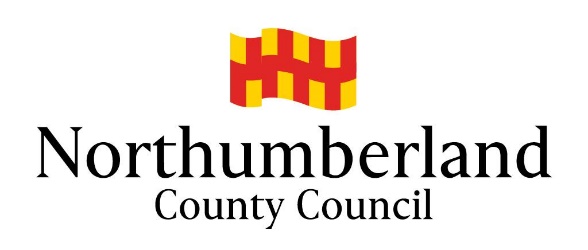 APPLICATION FOR A STREET TRADING PERMITLOCAL GOVERNMENT (MISCELLANEOUS PROVISIONS) ACT 1982FeesStreet Trading Consents will normally be issued for one of the following periods:All applications where a charge is payable shall be subject to £50 non-refundable application with the individual amount as specified below to be payable upon approval of the street trading consentNewRenewal1.(a)Full forename(s) and surname(s) of applicant(s)  (Please state Mr/Mrs/Miss)(a)(b)Address(es) of applicant(s)(b)(c)Date(s) of birth(c)(d)Telephone Number(d)(e)Email Address(es)(e)(f)Trading Name(f)2.(a)Full details of site(s) on which you (a)wish to trade.(NB - Please enclose an Ordnance Survey map clearly showing the site)(b)If your application is for several parish(es) (e.g. ice cream trader) in which do you wish to trade?(b)c)Approval of land owner3.(a)Is this application for the whole Consent Year (i.e. 1st April to 31st March)(a)YES/NO(b)If no, please state what period.(b)(c)What days do you propose to trade?(c)(d)During what hours?(d)4.(a)Do you hold  a current Street Trading Consent?(a)YES/NO(b)If so, for which site?(b)(c)When was the Consent granted?(c)(d)When does the Consent expire?(d)5.What articles do you wish to trade in?What articles do you wish to trade in?(Please give full details)(Please give full details)6.Full details of vehicle, stall or container to Full details of vehicle, stall or container to be used in connection with trading. be used in connection with trading. Please include:-  full description, dimensions Please include:-  full description, dimensions and vehicle registration number.and vehicle registration number.7.(a)Have you ever been refused a Street(a)YES/NOTrading Consent in this or any other area?(b)If yes, please give details.(b)Details of applicantDetails of applicantFull Name AddressPostcodeAddressPostcodeAddressPostcodeAddressPostcodeDate of BirthTelephone NumbersPending ProsecutionsPlease provide details of any offence in respect of which you are currently under investigation or facing a prosecution by the police, a licensing authority, the Department for Works and Pensions, a council benefit fraud investigation unit or any other enforcement agency (use a separate sheet, if necessary).Pending ProsecutionsPlease provide details of any offence in respect of which you are currently under investigation or facing a prosecution by the police, a licensing authority, the Department for Works and Pensions, a council benefit fraud investigation unit or any other enforcement agency (use a separate sheet, if necessary).Pending ProsecutionsPlease provide details of any offence in respect of which you are currently under investigation or facing a prosecution by the police, a licensing authority, the Department for Works and Pensions, a council benefit fraud investigation unit or any other enforcement agency (use a separate sheet, if necessary).Pending ProsecutionsPlease provide details of any offence in respect of which you are currently under investigation or facing a prosecution by the police, a licensing authority, the Department for Works and Pensions, a council benefit fraud investigation unit or any other enforcement agency (use a separate sheet, if necessary).Pending ProsecutionsPlease provide details of any offence in respect of which you are currently under investigation or facing a prosecution by the police, a licensing authority, the Department for Works and Pensions, a council benefit fraud investigation unit or any other enforcement agency (use a separate sheet, if necessary).Pending ProsecutionsPlease provide details of any offence in respect of which you are currently under investigation or facing a prosecution by the police, a licensing authority, the Department for Works and Pensions, a council benefit fraud investigation unit or any other enforcement agency (use a separate sheet, if necessary).Pending ProsecutionsPlease provide details of any offence in respect of which you are currently under investigation or facing a prosecution by the police, a licensing authority, the Department for Works and Pensions, a council benefit fraud investigation unit or any other enforcement agency (use a separate sheet, if necessary).Pending ProsecutionsPlease provide details of any offence in respect of which you are currently under investigation or facing a prosecution by the police, a licensing authority, the Department for Works and Pensions, a council benefit fraud investigation unit or any other enforcement agency (use a separate sheet, if necessary).Pending ProsecutionsPlease provide details of any offence in respect of which you are currently under investigation or facing a prosecution by the police, a licensing authority, the Department for Works and Pensions, a council benefit fraud investigation unit or any other enforcement agency (use a separate sheet, if necessary).Pending ProsecutionsPlease provide details of any offence in respect of which you are currently under investigation or facing a prosecution by the police, a licensing authority, the Department for Works and Pensions, a council benefit fraud investigation unit or any other enforcement agency (use a separate sheet, if necessary).Date of alleged offencePlace of alleged offencePlace of alleged offenceOffence allegedOffence allegedDetails of the Investigating Officer, etc.(please give details of the enforcement agency investigating the matter, together with the name and rank / position of the investigating officer and their address and telephone number; and indicate whether the investigation is continuing, if you are awaiting notification of the decision whether to prosecute or not, or appearing at court and, if so, which court and on what date)Details of the Investigating Officer, etc.(please give details of the enforcement agency investigating the matter, together with the name and rank / position of the investigating officer and their address and telephone number; and indicate whether the investigation is continuing, if you are awaiting notification of the decision whether to prosecute or not, or appearing at court and, if so, which court and on what date)Details of the Investigating Officer, etc.(please give details of the enforcement agency investigating the matter, together with the name and rank / position of the investigating officer and their address and telephone number; and indicate whether the investigation is continuing, if you are awaiting notification of the decision whether to prosecute or not, or appearing at court and, if so, which court and on what date)Details of the Investigating Officer, etc.(please give details of the enforcement agency investigating the matter, together with the name and rank / position of the investigating officer and their address and telephone number; and indicate whether the investigation is continuing, if you are awaiting notification of the decision whether to prosecute or not, or appearing at court and, if so, which court and on what date)Details of the Investigating Officer, etc.(please give details of the enforcement agency investigating the matter, together with the name and rank / position of the investigating officer and their address and telephone number; and indicate whether the investigation is continuing, if you are awaiting notification of the decision whether to prosecute or not, or appearing at court and, if so, which court and on what date)Motoring accidentsPlease provide details of all motoring accidents in which you have been involved in the last five years, whether the accident was your fault or not (use a separate sheet, if necessary).Motoring accidentsPlease provide details of all motoring accidents in which you have been involved in the last five years, whether the accident was your fault or not (use a separate sheet, if necessary).Motoring accidentsPlease provide details of all motoring accidents in which you have been involved in the last five years, whether the accident was your fault or not (use a separate sheet, if necessary).Motoring accidentsPlease provide details of all motoring accidents in which you have been involved in the last five years, whether the accident was your fault or not (use a separate sheet, if necessary).Motoring accidentsPlease provide details of all motoring accidents in which you have been involved in the last five years, whether the accident was your fault or not (use a separate sheet, if necessary).Motoring accidentsPlease provide details of all motoring accidents in which you have been involved in the last five years, whether the accident was your fault or not (use a separate sheet, if necessary).Motoring accidentsPlease provide details of all motoring accidents in which you have been involved in the last five years, whether the accident was your fault or not (use a separate sheet, if necessary).Motoring accidentsPlease provide details of all motoring accidents in which you have been involved in the last five years, whether the accident was your fault or not (use a separate sheet, if necessary).Motoring accidentsPlease provide details of all motoring accidents in which you have been involved in the last five years, whether the accident was your fault or not (use a separate sheet, if necessary).Date of accidentDate of accidentPlace of accidentPlace of accidentCircumstances of the accident(what happened, including details of any damage caused and / or injuries sustained by any person)Circumstances of the accident(what happened, including details of any damage caused and / or injuries sustained by any person)Circumstances of the accident(what happened, including details of any damage caused and / or injuries sustained by any person)Circumstances of the accident(what happened, including details of any damage caused and / or injuries sustained by any person)Circumstances of the accident(what happened, including details of any damage caused and / or injuries sustained by any person)Criminal convictions (not cautions)Please provide details of all convictions for criminal offences, wherever and whenever the offence(s) were committed (use a separate sheet, if necessary).Criminal convictions (not cautions)Please provide details of all convictions for criminal offences, wherever and whenever the offence(s) were committed (use a separate sheet, if necessary).Criminal convictions (not cautions)Please provide details of all convictions for criminal offences, wherever and whenever the offence(s) were committed (use a separate sheet, if necessary).Criminal convictions (not cautions)Please provide details of all convictions for criminal offences, wherever and whenever the offence(s) were committed (use a separate sheet, if necessary).Criminal convictions (not cautions)Please provide details of all convictions for criminal offences, wherever and whenever the offence(s) were committed (use a separate sheet, if necessary).Criminal convictions (not cautions)Please provide details of all convictions for criminal offences, wherever and whenever the offence(s) were committed (use a separate sheet, if necessary).Criminal convictions (not cautions)Please provide details of all convictions for criminal offences, wherever and whenever the offence(s) were committed (use a separate sheet, if necessary).Criminal convictions (not cautions)Please provide details of all convictions for criminal offences, wherever and whenever the offence(s) were committed (use a separate sheet, if necessary).Criminal convictions (not cautions)Please provide details of all convictions for criminal offences, wherever and whenever the offence(s) were committed (use a separate sheet, if necessary).Criminal convictions (not cautions)Please provide details of all convictions for criminal offences, wherever and whenever the offence(s) were committed (use a separate sheet, if necessary).Date of offenceDate of offencePlace of offencePlace of offenceOffence committedOffence committedCourt which dealt with the matterDate of court hearingSentence / penaltySentence / penaltyMotoring convictions (not cautions)Please provide details of all convictions for motoring offences, wherever and whenever the offence(s) were committed (use a separate sheet, if necessary).Motoring convictions (not cautions)Please provide details of all convictions for motoring offences, wherever and whenever the offence(s) were committed (use a separate sheet, if necessary).Motoring convictions (not cautions)Please provide details of all convictions for motoring offences, wherever and whenever the offence(s) were committed (use a separate sheet, if necessary).Motoring convictions (not cautions)Please provide details of all convictions for motoring offences, wherever and whenever the offence(s) were committed (use a separate sheet, if necessary).Motoring convictions (not cautions)Please provide details of all convictions for motoring offences, wherever and whenever the offence(s) were committed (use a separate sheet, if necessary).Motoring convictions (not cautions)Please provide details of all convictions for motoring offences, wherever and whenever the offence(s) were committed (use a separate sheet, if necessary).Motoring convictions (not cautions)Please provide details of all convictions for motoring offences, wherever and whenever the offence(s) were committed (use a separate sheet, if necessary).Motoring convictions (not cautions)Please provide details of all convictions for motoring offences, wherever and whenever the offence(s) were committed (use a separate sheet, if necessary).Motoring convictions (not cautions)Please provide details of all convictions for motoring offences, wherever and whenever the offence(s) were committed (use a separate sheet, if necessary).Motoring convictions (not cautions)Please provide details of all convictions for motoring offences, wherever and whenever the offence(s) were committed (use a separate sheet, if necessary).Date of offenceDate of offencePlace of offencePlace of offenceOffence committedOffence committedCourt which dealt with the matterDate of court hearingSentence / penaltySentence / penaltyCautions for criminal offences (not convictions)Please provide details of all cautions for criminal offences, wherever and whenever the offence(s) were committed (use a separate sheet, if necessary).Cautions for criminal offences (not convictions)Please provide details of all cautions for criminal offences, wherever and whenever the offence(s) were committed (use a separate sheet, if necessary).Cautions for criminal offences (not convictions)Please provide details of all cautions for criminal offences, wherever and whenever the offence(s) were committed (use a separate sheet, if necessary).Cautions for criminal offences (not convictions)Please provide details of all cautions for criminal offences, wherever and whenever the offence(s) were committed (use a separate sheet, if necessary).Cautions for criminal offences (not convictions)Please provide details of all cautions for criminal offences, wherever and whenever the offence(s) were committed (use a separate sheet, if necessary).Date of offencePlace of offenceOffence committedDate of cautionPolice force or other authority that issued the cautionCautions for motoring offences (not convictions)Please provide details of all cautions for motoring offences, wherever and whenever the offence(s) were committed (use a separate sheet, if necessary).Cautions for motoring offences (not convictions)Please provide details of all cautions for motoring offences, wherever and whenever the offence(s) were committed (use a separate sheet, if necessary).Cautions for motoring offences (not convictions)Please provide details of all cautions for motoring offences, wherever and whenever the offence(s) were committed (use a separate sheet, if necessary).Cautions for motoring offences (not convictions)Please provide details of all cautions for motoring offences, wherever and whenever the offence(s) were committed (use a separate sheet, if necessary).Cautions for motoring offences (not convictions)Please provide details of all cautions for motoring offences, wherever and whenever the offence(s) were committed (use a separate sheet, if necessary).Date of offencePlace of offenceOffence committedDate of cautionPolice force that issued the cautionApplication, Authorisation, Declaration and ConsentApplication, Authorisation, Declaration and ConsentI apply for a Street Trading permit authorising me to conduct street trading within the district of Northumberland County Council (the Council).I authorise any person or organisation to release to the Council such information that it may require to enable it to properly determine my suitability to obtain a street trading permit.I declare that to the best of my knowledge and belief, the answers given in this application for a street trading permit are true and that the documents submitted in support of it are genuine and have not been altered.I understand that if I have provided any information in this application or the supporting documents that I know to be false or do not believe to be true any permit issued to me may be suspended or revoked.I consent to the information provided in this application and the supporting documents being used by Northumberland County Council for the purposes of undertaking its statutory licensing functions in relation to street trading and understand that it is obliged to include some information in a publicly available register and may disclose any information to any third party, as may be required or permitted by law.In particular, this authority is under a duty to protect the public funds it administers, and to this end may use the information you have provided on this form and in any supporting documents for the prevention and detection of fraud.  It may also share this information with other bodies responsible for auditing or administering public funds for these purposes.For further information, see www.northumberland.gov.uk I understand that it is an offence to give a Licensing Authority information which is false or misleading and by doing so I understand that I shall be liable to prosecution and/or this could invalidate my application and result in the matter being referred to the Regulatory Committee who have the power to revoke my street trading consent. I apply for a Street Trading permit authorising me to conduct street trading within the district of Northumberland County Council (the Council).I authorise any person or organisation to release to the Council such information that it may require to enable it to properly determine my suitability to obtain a street trading permit.I declare that to the best of my knowledge and belief, the answers given in this application for a street trading permit are true and that the documents submitted in support of it are genuine and have not been altered.I understand that if I have provided any information in this application or the supporting documents that I know to be false or do not believe to be true any permit issued to me may be suspended or revoked.I consent to the information provided in this application and the supporting documents being used by Northumberland County Council for the purposes of undertaking its statutory licensing functions in relation to street trading and understand that it is obliged to include some information in a publicly available register and may disclose any information to any third party, as may be required or permitted by law.In particular, this authority is under a duty to protect the public funds it administers, and to this end may use the information you have provided on this form and in any supporting documents for the prevention and detection of fraud.  It may also share this information with other bodies responsible for auditing or administering public funds for these purposes.For further information, see www.northumberland.gov.uk I understand that it is an offence to give a Licensing Authority information which is false or misleading and by doing so I understand that I shall be liable to prosecution and/or this could invalidate my application and result in the matter being referred to the Regulatory Committee who have the power to revoke my street trading consent. Signed:Date:Equal opportunitiesAll applicants will be treated equally, regardless of ethnic or national origin, gender, religion, age and sexual orientation.Street Trading 2016/17Static trader6 months  400.00Annual licence  750.00Mobile trader6 months  550.00Annual licence1000.00Concessionary licence     Free